DEKLARATË MBI FINANCIMIN E DYFISHTËDeklaroj se:Aplikuesi:             _________________________________________________(Emri i OJQ-së)Përcakto njërin nga opsionet:A) nuk ka pranuarfinancim për projektin apo programin aplikues nga burime publike, sipas thirrjeve publike të organeve qeveritare, komunave, institucioneve tjera publike, fondeve të BE-së apo fondeve tjera vendore ose ndërkombëtare në vitin aktual kalendarik. oseB) ka konkurruarpër financimin e projektit/programit, por procesi i vlerësimit të projekt/programit është ende në proces.__________________________________________________________________________(Emri i institucionit dhe thirrjes publike në të cilën projekti ka konkurruar)Nën përgjegjësi penale dhe materiale deklaroj se të gjitha informatat e përfshira në deklaratë janë të vërteta, të sakta dhe të plota.Vendi dhe data: Vushtrri, _________2021__________________________________             Emri i plotë dhe nënshkrimin e përfaqësuesit të autorizuar të OJQ-s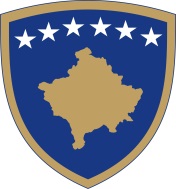 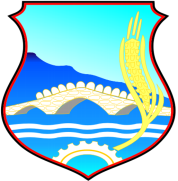      Republika e Kosovës                                                                               Komuna e Vushtrrisë                                             Drejtoria për Shëndetësi dhe Përkujdesje Sociale